UNDERGRADUATE CURRICULUM COMMITTEE (UCC)
PROPOSAL FORM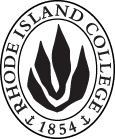 Cover page	scroll over blue text to see further important instructions: please read.N.B. DO NOT USE HIGHLIGHT, PLEASE DELETE THE WORDS THAT DO NOT APPLY TO YOUR PROPOSALALL numbers in section (A) need to be completed, including the impact ones.B.  NEW OR REVISED COURSES  DO NOT USE HIGHLIGHT. DELETE THIS WHOLE PAGE IF THE PROPOSAL DOES NOT INCLUDE A NEW OR REVISED COURSE.D. SignaturesChanges that affect General Education in any way MUST be approved by ALL Deans and COGE Chair.Changes that directly impact more than one department/program MUST have the signatures of all relevant department chairs, program directors, and relevant dean (e.g. when creating/revising a program using courses from other departments/programs). Check UCC manual 4.2 for further guidelines on whether the signatures need to be approval or acknowledgement.Proposals that do not have appropriate approval signatures will not be considered. Type in name of person signing and their position/affiliation.Send electronic files of this proposal and accompanying catalog copy to curriculum@ric.edu and a printed or electronic signature copy of this form to the current Chair of UCC. Check UCC website for due dates.D.1. Approvals:   required from programs/departments/deans who originate the proposal.  may include multiple departments, e.g., for joint/interdisciplinary prposals. D.2. Acknowledgements: REQUIRED from OTHER PROGRAMS/DEPARTMENTS IMPACTED BY THE PROPOSAL. SIGNATURE DOES NOT INDICATE APPROVAL, ONLY AWARENESS THAT THE PROPOSAL IS BEING SUBMITTED.  CONCERNS SHOULD BE BROUGHT TO THE UCC COMMITTEE MEETING FOR DISCUSSIONA.1. Course or programELED 437: ELEMENTARY SCHOOL SCIENCE AND HEALTH EDUCATIONELED 437: ELEMENTARY SCHOOL SCIENCE AND HEALTH EDUCATIONELED 437: ELEMENTARY SCHOOL SCIENCE AND HEALTH EDUCATIONELED 437: ELEMENTARY SCHOOL SCIENCE AND HEALTH EDUCATIONReplacing A.2. Proposal typeCourse:  revision Course:  revision Course:  revision Course:  revision A.3. OriginatorMaria LawrenceCarolyn Obel-OmiaHome departmentElementary EducationElementary EducationElementary EducationA.4. Context and Rationale The Elementary Education Department has carefully reviewed the course sequence in the Elementary Education program. Some new courses have been added and existing courses resequenced and modified to provide learning opportunities that mirror the changing field of Elementary Education, especially to include greater integration with Special Education. As a result of this review, ELED 437 has undergone a change to prerequisites.This course previously required ELED 302: Teaching All Learners: Foundations and Strategies or SPED 302: Teaching All Learners: Foundations and Strategies.  In the program redesign, ELED 302 has been changed to ELED 202, and SPED 302 has been changed to SPED 202 because these courses are introductory courses offered in year two of the program. This course also previously required ELED 422 and ELED 435, with a minimum grade of B-. In the program redesign, ELED 422 and ELED 435 are being replaced by ELED 222: Foundations of Literacy I Grades K-3 and ELED 324: Foundations of Literacy II Grades 3-6. These literacy courses are prerequisites for ELED 437 because students need the foundational knowledge of literacy instruction in order to proceed with all methods courses. Also, this course previously required PSCI 103, with a minimum grade of C. Students are now required to take PHYS 120 Extraordinary Physics of Ordinary Things, so the preprequisite will change to PHYS 120 with a minimum grade of C (and this will also satisfy their AQSR General Education distribution). The course will continue to require BIOL 100, with a minimum grade of C, and admission to the elementary education teacher preparation program or consent of the department chair.The Elementary Education Department has carefully reviewed the course sequence in the Elementary Education program. Some new courses have been added and existing courses resequenced and modified to provide learning opportunities that mirror the changing field of Elementary Education, especially to include greater integration with Special Education. As a result of this review, ELED 437 has undergone a change to prerequisites.This course previously required ELED 302: Teaching All Learners: Foundations and Strategies or SPED 302: Teaching All Learners: Foundations and Strategies.  In the program redesign, ELED 302 has been changed to ELED 202, and SPED 302 has been changed to SPED 202 because these courses are introductory courses offered in year two of the program. This course also previously required ELED 422 and ELED 435, with a minimum grade of B-. In the program redesign, ELED 422 and ELED 435 are being replaced by ELED 222: Foundations of Literacy I Grades K-3 and ELED 324: Foundations of Literacy II Grades 3-6. These literacy courses are prerequisites for ELED 437 because students need the foundational knowledge of literacy instruction in order to proceed with all methods courses. Also, this course previously required PSCI 103, with a minimum grade of C. Students are now required to take PHYS 120 Extraordinary Physics of Ordinary Things, so the preprequisite will change to PHYS 120 with a minimum grade of C (and this will also satisfy their AQSR General Education distribution). The course will continue to require BIOL 100, with a minimum grade of C, and admission to the elementary education teacher preparation program or consent of the department chair.The Elementary Education Department has carefully reviewed the course sequence in the Elementary Education program. Some new courses have been added and existing courses resequenced and modified to provide learning opportunities that mirror the changing field of Elementary Education, especially to include greater integration with Special Education. As a result of this review, ELED 437 has undergone a change to prerequisites.This course previously required ELED 302: Teaching All Learners: Foundations and Strategies or SPED 302: Teaching All Learners: Foundations and Strategies.  In the program redesign, ELED 302 has been changed to ELED 202, and SPED 302 has been changed to SPED 202 because these courses are introductory courses offered in year two of the program. This course also previously required ELED 422 and ELED 435, with a minimum grade of B-. In the program redesign, ELED 422 and ELED 435 are being replaced by ELED 222: Foundations of Literacy I Grades K-3 and ELED 324: Foundations of Literacy II Grades 3-6. These literacy courses are prerequisites for ELED 437 because students need the foundational knowledge of literacy instruction in order to proceed with all methods courses. Also, this course previously required PSCI 103, with a minimum grade of C. Students are now required to take PHYS 120 Extraordinary Physics of Ordinary Things, so the preprequisite will change to PHYS 120 with a minimum grade of C (and this will also satisfy their AQSR General Education distribution). The course will continue to require BIOL 100, with a minimum grade of C, and admission to the elementary education teacher preparation program or consent of the department chair.The Elementary Education Department has carefully reviewed the course sequence in the Elementary Education program. Some new courses have been added and existing courses resequenced and modified to provide learning opportunities that mirror the changing field of Elementary Education, especially to include greater integration with Special Education. As a result of this review, ELED 437 has undergone a change to prerequisites.This course previously required ELED 302: Teaching All Learners: Foundations and Strategies or SPED 302: Teaching All Learners: Foundations and Strategies.  In the program redesign, ELED 302 has been changed to ELED 202, and SPED 302 has been changed to SPED 202 because these courses are introductory courses offered in year two of the program. This course also previously required ELED 422 and ELED 435, with a minimum grade of B-. In the program redesign, ELED 422 and ELED 435 are being replaced by ELED 222: Foundations of Literacy I Grades K-3 and ELED 324: Foundations of Literacy II Grades 3-6. These literacy courses are prerequisites for ELED 437 because students need the foundational knowledge of literacy instruction in order to proceed with all methods courses. Also, this course previously required PSCI 103, with a minimum grade of C. Students are now required to take PHYS 120 Extraordinary Physics of Ordinary Things, so the preprequisite will change to PHYS 120 with a minimum grade of C (and this will also satisfy their AQSR General Education distribution). The course will continue to require BIOL 100, with a minimum grade of C, and admission to the elementary education teacher preparation program or consent of the department chair.The Elementary Education Department has carefully reviewed the course sequence in the Elementary Education program. Some new courses have been added and existing courses resequenced and modified to provide learning opportunities that mirror the changing field of Elementary Education, especially to include greater integration with Special Education. As a result of this review, ELED 437 has undergone a change to prerequisites.This course previously required ELED 302: Teaching All Learners: Foundations and Strategies or SPED 302: Teaching All Learners: Foundations and Strategies.  In the program redesign, ELED 302 has been changed to ELED 202, and SPED 302 has been changed to SPED 202 because these courses are introductory courses offered in year two of the program. This course also previously required ELED 422 and ELED 435, with a minimum grade of B-. In the program redesign, ELED 422 and ELED 435 are being replaced by ELED 222: Foundations of Literacy I Grades K-3 and ELED 324: Foundations of Literacy II Grades 3-6. These literacy courses are prerequisites for ELED 437 because students need the foundational knowledge of literacy instruction in order to proceed with all methods courses. Also, this course previously required PSCI 103, with a minimum grade of C. Students are now required to take PHYS 120 Extraordinary Physics of Ordinary Things, so the preprequisite will change to PHYS 120 with a minimum grade of C (and this will also satisfy their AQSR General Education distribution). The course will continue to require BIOL 100, with a minimum grade of C, and admission to the elementary education teacher preparation program or consent of the department chair.A.5. Student impactThese changes to prerequisites will result in ensuring that the students have the requisite knowledge and skills to be successful in this elementary education methods course.These changes to prerequisites will result in ensuring that the students have the requisite knowledge and skills to be successful in this elementary education methods course.These changes to prerequisites will result in ensuring that the students have the requisite knowledge and skills to be successful in this elementary education methods course.These changes to prerequisites will result in ensuring that the students have the requisite knowledge and skills to be successful in this elementary education methods course.These changes to prerequisites will result in ensuring that the students have the requisite knowledge and skills to be successful in this elementary education methods course.A.6. Impact on other programs Changes will affect the Special Education Department Roadmap and Program of Study forms.Changes will affect the Special Education Department Roadmap and Program of Study forms.Changes will affect the Special Education Department Roadmap and Program of Study forms.Changes will affect the Special Education Department Roadmap and Program of Study forms.Changes will affect the Special Education Department Roadmap and Program of Study forms.A.7. Resource impactFaculty PT & FT: nonenonenonenoneA.7. Resource impactLibrary:nonenonenonenoneA.7. Resource impactTechnologynonenonenonenoneA.7. Resource impactFacilities:nonenonenonenoneA.8. Semester effectiveFall 2019 A.9. Rationale if sooner than next Fall A.9. Rationale if sooner than next FallOld (for revisions only)Only include information that is being revised, otherwise leave blank (delete provided examples that do not apply)NewExamples are provided for guidance, delete the ones that do not applyB.1. Course prefix and number ELED 437ELED 437B.2. Cross listing number if anyB.3. Course title Elementary School Science and Health EducationElementary School Science and Health EducationB.4. Course description B.5. Prerequisite(s)ELED 300, with minimum grade of B-; ELED 422 and ELED 435, each with minimum grade of B-; PSCI 103, with a minimum  grade of C; BIOL 100, with a minimum grade of C, and admission to the elementary education teacher preparation program or consent of the department chair.ELED 202 or SPED 202, with a minimum grade of B-; ELED 222 and ELED 324, each with minimum grade of B-; BIOL 100, with a minimum grade of C; PHYS 120 with a minimum grade of C, and admission to the elementary education teacher preparation program or consent of the department chair.B.6. OfferedB.7. Contact hours B.8. Credit hoursB.9. Justify differences if anyB.10. Grading system B.11. Instructional methodsB.12.CategoriesB.13. Is this an Honors course?NOB.14. General EducationN.B. Connections must include at least 50% Standard Classroom instruction.NOB.15. How will student performance be evaluated?B.16. Redundancy statementB. 17. Other changes, if anyB.18. Course learning outcomes: List each one in a separate rowProfessional Org.Standard(s), if relevantHow will each outcome be measured?Click Tab from here to add rowsB.19. Topical outline: Do NOT insert whole syllabus, we just need a two-tier outlineTopic 1Subtopic 1aSubtopic 1b   etc.2)   Topic 2 etc.NamePosition/affiliationSignatureDateCarolyn Obel-OmiaChair of the Elementary Education DepartmentYing Hui-MichaelChair of the Special Education DepartmentJulie Horwitz/Gerri AugustCo-Dean of Feinstein School of Education and Human DevelopmentEarl SimsonDean FASSarah KnowltonChair Physical ScienceNamePosition/affiliationSignatureDateTab to add rows